FLARE-11/LEDW5D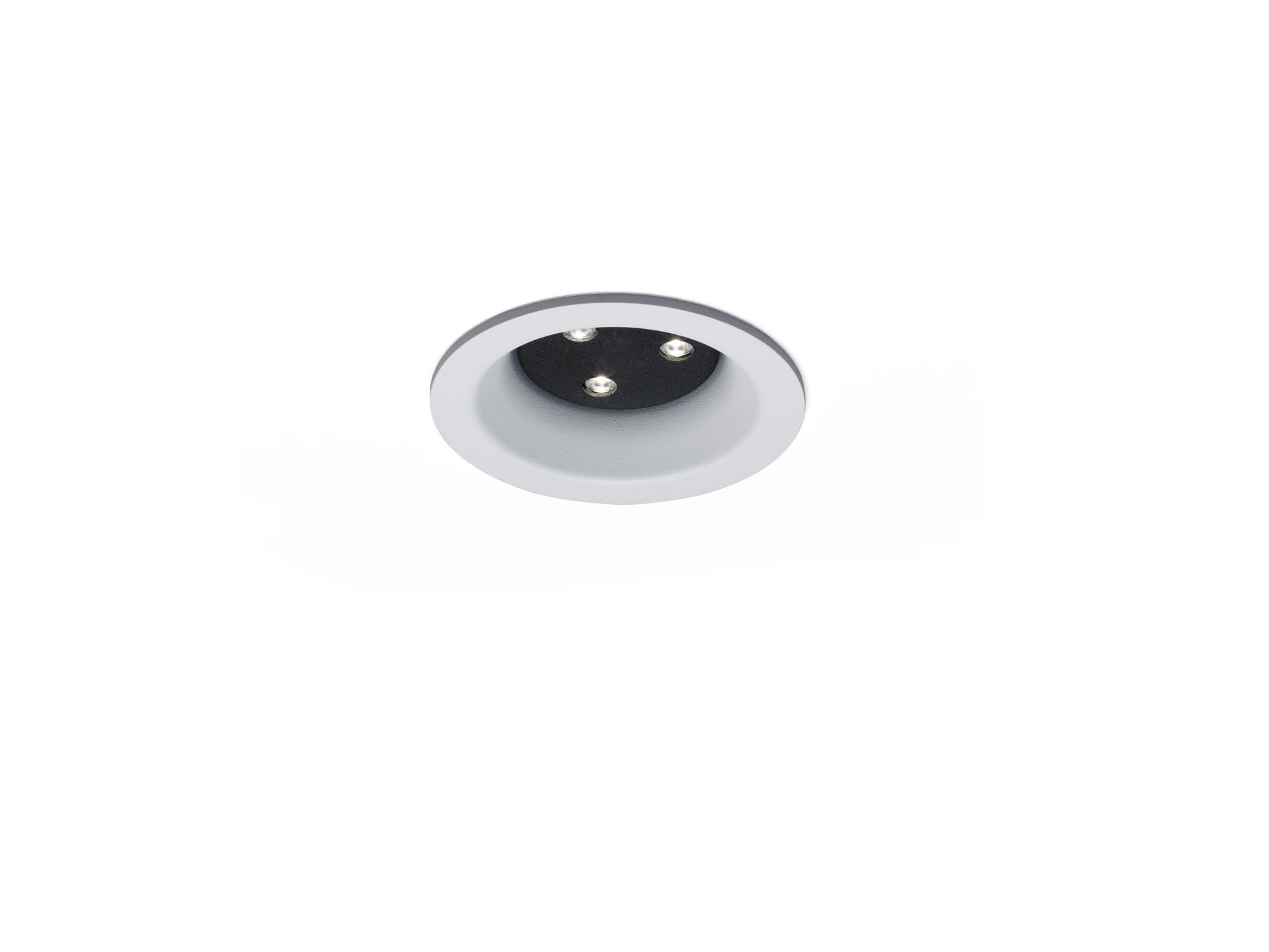 Downlight arquitetónico.LED+LENS™ Flare optics, polycarbonate (PC) lens, fixo extensiva média distribuição luminosa.Acabamento branco (RAL9003) e parte interior preta (RAL9005); outras cores RAL possíveis a pedido.Dimensões: Ø 98 mm x 63 mm.Recorte no teto: Ø 81 mm.Fluxo luminoso: 560 lm, Fluxo luminoso específico: 93 lm/W.Potência: 6.0 W, DALI regulável.Frequência: 50-60Hz AC.Tensão: 110-240V.Classe de isolamento: classe II.LED com manutenção de luz superior; após 50.000 horas de funcionamento a luminária retém 98% do seu fluxo inicial (Tq = 25°C).Temperatura de cor: 3000 K, Restituição de cor ra: 80.Standard deviation colour matching: 3 SDCM.Alumínio moldado por injeção base, .Grau de protecção IP: IP20.5 anos de garantia sobre luminária e driver.Certificações: CE.Luminária com ligações livres de halogéneo.A luminária foi desenvolvida e produzida de acordo com a norma EN 60598-1 numa empresa certificada pela ISO 9001 e pela ISO 14001.